吉林大学体育学院导师信息姓名张亮性别男出生年月1980.8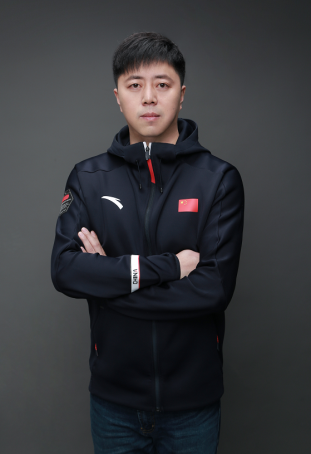 民族汉政治面貌中共党员职务职称副院长副教授学历研究生研究生学位经济学博士经济学博士研究方向体育产业，体育经济，运动训练，体育教学体育产业，体育经济，运动训练，体育教学体育产业，体育经济，运动训练，体育教学体育产业，体育经济，运动训练，体育教学体育产业，体育经济，运动训练，体育教学体育产业，体育经济，运动训练，体育教学发表论文及课题吉林省体育产业发展影响因素研究广州体育学院学报新时代吉林省体育产业高质量发展研究吉林省社科吉林省体育产业发展研究吉林省教育厅	基于“互联网+”模式的高校体育信息化建设吉林大学吉林省体育产业发展模式研究吉林大学吉林省体育产业发展影响因素研究广州体育学院学报新时代吉林省体育产业高质量发展研究吉林省社科吉林省体育产业发展研究吉林省教育厅	基于“互联网+”模式的高校体育信息化建设吉林大学吉林省体育产业发展模式研究吉林大学吉林省体育产业发展影响因素研究广州体育学院学报新时代吉林省体育产业高质量发展研究吉林省社科吉林省体育产业发展研究吉林省教育厅	基于“互联网+”模式的高校体育信息化建设吉林大学吉林省体育产业发展模式研究吉林大学吉林省体育产业发展影响因素研究广州体育学院学报新时代吉林省体育产业高质量发展研究吉林省社科吉林省体育产业发展研究吉林省教育厅	基于“互联网+”模式的高校体育信息化建设吉林大学吉林省体育产业发展模式研究吉林大学吉林省体育产业发展影响因素研究广州体育学院学报新时代吉林省体育产业高质量发展研究吉林省社科吉林省体育产业发展研究吉林省教育厅	基于“互联网+”模式的高校体育信息化建设吉林大学吉林省体育产业发展模式研究吉林大学吉林省体育产业发展影响因素研究广州体育学院学报新时代吉林省体育产业高质量发展研究吉林省社科吉林省体育产业发展研究吉林省教育厅	基于“互联网+”模式的高校体育信息化建设吉林大学吉林省体育产业发展模式研究吉林大学专著获奖情况（荣誉称号）吉林大学青年教师教学水平大赛三等奖吉林大学“三育人”先进个人吉林大学青年教师教学水平大赛三等奖吉林大学“三育人”先进个人吉林大学青年教师教学水平大赛三等奖吉林大学“三育人”先进个人吉林大学青年教师教学水平大赛三等奖吉林大学“三育人”先进个人吉林大学青年教师教学水平大赛三等奖吉林大学“三育人”先进个人吉林大学青年教师教学水平大赛三等奖吉林大学“三育人”先进个人